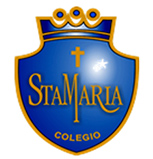 Departamento de Artes, tecnología y MúsicaGuía de Autoaprendizaje n°1, KínderNombre: _____________________________________ curso: ___________ Fecha. _________OA 1: Percepción auditivaInstrucciones: Observa las imágenes atentamente y une los instrumentos de cuerdas y los instrumentos de viento, luego píntalos.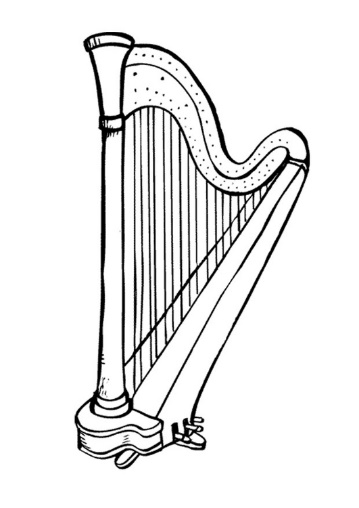 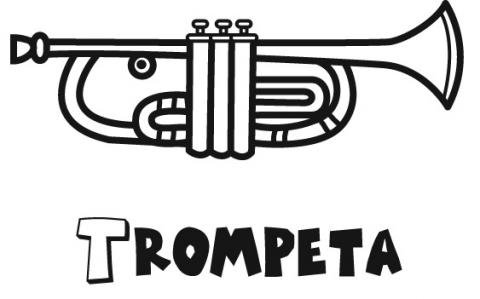 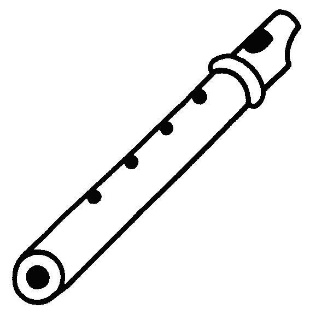 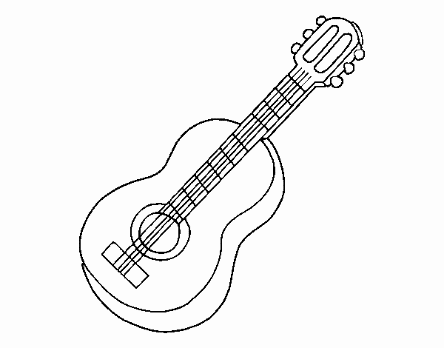 